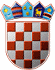          REPUBLIKA HRVATSKA
KRAPINSKO-ZAGORSKA ŽUPANIJA         ŽUPANIJSKA SKUPŠTINAKLASA: 310-03/23-01/01URBROJ: 2140-01-23-4Krapina,  28. lipnja 2023. Na temelju članka 17. Statuta Krapinsko-zagorske županije („Službeni glasnik Krapinsko-zagorske županije“, broj 13/01., 5/06., 14/09., 11/13., 13/18., 5/20., 10/21. i 15/21. – pročišćeni tekst), Županijska skupština Krapinsko-zagorske županije na 13. sjednici održanoj dana  28. lipnja 2023. godine  donijela je Z A K L J U Č A Ko prihvaćanju Izvješća o radu i Financijskog izvješća Regionalne energetsko-klimatske agencije Sjeverozapadne Hrvatske za 2022. godinuPrihvaćaju se Izvješće o radu KLASA: 524/21808/17/23, URBROJ: 000032-I-23 i Financijsko izvješće KLASA: 524/21809/17/23, URBROJ:000033-I-23, Regionalne energetsko-klimatske agencije Sjeverozapadne Hrvatske za 2022. godinu, usvojeni na 77. sjednici Upravnog vijeća održanoj  15. ožujka  2023. godine.Izvještaji iz točke. I. ovog Zaključka nalaze se u  privitku  i čine njegov sastavni dio. 	         PREDSJEDNIK                                                                                                      ŽUPANIJSKE SKUPŠTINE                  Zlatko ŠoršaDOSTAVITI:1. Regionalna energetsko-klimatska agencija Sjeverozapadne Hrvatske,      n/p ravnatelja, Zabok, Bračak 4,					2. «Službeni glasnik Krapinsko-zagorske županije», za objavu,			  3. za prilog zapisniku,4. za Zbirku isprava,						  5. Pismohrana.